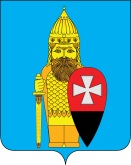 СОВЕТ ДЕПУТАТОВ ПОСЕЛЕНИЯ ВОРОНОВСКОЕ В ГОРОДЕ МОСКВЕ РЕШЕНИЕ20.11.2019г. № 03/03О согласовании адресного перечня по ремонту и устройству объектов благоустройства территории жилой застройки на территории поселения Вороновское в 2020 годуВ соответствии с Законом города Москвы от 06.11.2002г. № 56 «Об организации местного самоуправления в городе Москве», Постановлением Правительства города Москвы от 24.09.2012г. № 507-ПП«О порядке формирования, согласования и утверждения перечней работ по благоустройству дворовых территорий, парков, скверов и капитальному ремонту многоквартирных домов», Уставом поселения Вороновское, в целях повышения эстетических качеств, создания мест отдыха на прилегающих к жилым домам дворовых территориях, благоустройства придомовой территории, а также обустройства спортивных площадок, детских спортивных комплексов и детских площадок с установкой малых архитектурных форм; Совет депутатов поселения Вороновское решил:1. Согласовать адресный перечень по ремонту и устройству объектов благоустройства территории жилой застройки на территории поселения Вороновское в 2020 году (приложение).2. Опубликовать настоящее решение в бюллетене «Московский муниципальный вестник» и разместить на официальном сайте администрации поселения Вороновское в информационно - телекоммуникационной сети «Интернет».3. Контроль за исполнением настоящего решения возложить на главу поселения Вороновское Царевского Е.П.Главапоселение Вороновское                                                             Е.П. ЦаревскийПриложениек решению Совета депутатовпоселения Вороновское в городе Москвеот 20.11.2019г. № 03/03Адресный перечень по ремонту и устройству объектов благоустройства территории жилой застройки на территории поселения Вороновское в 2020 году№ п/падрес объекта (наименование объекта)виды работ1д. Семенково, ул. Веневская, д. 17устройство дорожно – тропиночной сети, площадки, ограждения хоккейной коробки из пластика с защитной сеткой, трибуна крытая на 24 места с проходом, установка МАФ (информационный щит), урн и парковых диванов, устройством газона2пос. ЛМС, мкр. Центральный, от д. 13 до д. 26Аустройство дорожно – тропиночной сети, ограждения H=900 мм3д. Сахарово, д. 48устройство дорожно-тропиночной сети, водоотвода4д. Ясенки от ЖСиЭК Березки 7 до д. Ясенки д. 48устройство дорожно-тропиночной сети, газона 5д. Юрьевка, д. 48 устройство дорожно-тропиночной сети, газона, многофункциональной спортивной площадки с резиновым покрытием, разметкой, ограждением, установкой МАФ, урн и парковых диванов6пос. ЛМС, мкр. Центральный, д. 31, 34устройство дорожно-тропиночной сети, газона7п. д/о Вороново от д. 8 до ГСК 8 устройство дорожно-тропиночной сети, газона8пос. ЛМС, мкр. Центральный, от д. 25 до ГСК устройство дорожно-тропиночной сети, газона 9п. д/о Вороново д.6, д. 7устройство дорожно-тропиночной сети, газона, проезда, установка шкафов ТБО, мусорных контейнеров10с. Вороново, от д. 73Б до д. 83 Водоотводной лоток11п. д/о Вороново д. 5Устройство площадки для шкафов ТБО, газона, установка шкафов ТБО, мусорных контейнеров  12п. д/о Вороново д. 3Устройство площадки для шкафов ТБО, газона, установка шкафов ТБО, мусорных контейнеров  13д. Безобразово, ул. Центральная д. 40Устройство площадки для контейнерного павильона, газона, установка мусорных контейнеров  14д. Сахарово, Сахаровский проезд, д. 3- устройство площадки Workout с резиновым покрытием, дорожно – тропиночной сетью, установкой МАФ, парковых диванов, урн;- устройство тренажерной площадки с резиновым покрытием, дорожно – тропиночной сетью, установкой МАФ, парковых диванов, урн;- устройство площадки для настольного тенниса с резиновым покрытием, дорожно – тропинойчной сетью, установкой МАФ, парковых диванов, урн;15д. Сахарово д. 15Б- устройство многофункциональной спортивной площадки с резиновым покрытием, разметкой, дорожно – тропиночной сетью, ограждением, установкой МАФ, парковых диванов, урн, газоном, водоотводом, устройство водоотведения по территории деревни 16пос. ЛМС, мкр. Центральный, д. 14- устройство детской площадки с резиновым покрытием, дорожно – тропиночной сетью, ограждением детской площадки, установкой МАФ, урн и парковых диванов, устройством газона17п. д/о Вороново от д. 8 до д. 4устройство дорожно-тропиночной сети, газона, наружной лестницы18с. Свитино от д. 1 до д. 31устройство дорожно-тропиночной сети, газона19д. Юдановка от д. 1 до д. 59 устройство дорожно-тропиночной сети, газона20пос. ЛМС, мкр. Центральный, д. 18, 25, 29, 30, 33устройство дорожно-тропиночной сети, газона, ремонт проезда21д. Юдановка (к храму) от д. 33А до 37Аустройство дорожно-тропиночной сети, газона22с. Никольское от д. 1 до д. 27устройство дорожно-тропиночной сети, газона23д. Семенково, ул. Светлая, д. 12 устройство резинового покрытия (плитки) на детской, тренажерной площадках, площадке Workaut, устройство покрытия из гранитного отсева на спортивной площадке24пос. ЛМС, мкр. Центральный, д. 5устройство контейнерной площадки25д. Ворсино, д. 15устройство Велопарковки26пос. ЛМС, мкр. Центральный, д. 9устройство детской площадки с резиновым покрытием, дорожно – тропиночной сетью, ограждением детской площадки, установкой МАФ, урн и парковых диванов, устройством газона27пос. ЛМС, мкр. Центральный, д. 7устройство детской площадки с резиновым покрытием, дорожно – тропиночной сетью, ограждением детской площадки, установкой МАФ, урн и парковых диванов, устройством газона28д. Ясенки, в районе ДНП «Ясенки» устройство водоотведения 